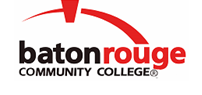 Baton Rouge Community CollegeAcademic Affairs Master SyllabusDate Approved:	28 August 2020Term and Year of Implementation:	Fall 2020Course Title:	Imaging for Veterinary TechniciansBRCC Course Rubric:	VTEC 1613Previous Course Rubric:	VTEC 161Lecture Hours per week-Lab Hours per week-Credit Hours:	3-0-3Per semester:  Lecture Hours-Lab Hours-Instructional Contact Hours:	45-0-45Louisiana Common Course Number:	     CIP Code:	01.8301Course Description:	Focuses on the fundamentals of taking quality radiographs while following safe radiological procedures.  Explores alternative imaging technologies with an emphasis on training of basic techniques used in sonography. This course requires a lab fee.Prerequisites:	VTEC 1082 (or VTEC108), VTEC 1212 (or VTEC 121), VTEC 1232 (or VTEC 123), VTEC 1353 (or VTEC 135), VTEC 1351 (or VTEC 135L), and VTEC 1412 (or VTEC 141), all with grade “C” or betterCo-requisites:		NoneSuggested Enrollment Cap:	30Learning Outcomes.  Upon successful completion of this course, the students will be able to:1.	Describe the steps in the production of quality x-ray images, including the fundamentals for creating a “diagnostic x-ray”.2.	Demonstrate knowledge in the area of film processing.3.	Demonstrate knowledge in the care of radiographic equipment.4.	Explain the fundamentals of radiation safety and the problems that can occur during the exposure and developing of x-ray films.5.	Recognize the fundamentals of successful electrocardiograms and ultrasounds and how they are used in the clinical practice.6.	 Demonstrate knowledge of technique and anatomy of basic abdominal sonography.7.	Describe the mechanism of image formation in computed tomography, fluoroscopy and magnetic resonance imaging, and the advantage of using these techniques in specific diagnostic situations.Assessment Measures.  Assessment of all learning outcomes will be measured using the following methods:1.	Learning outcomes will be assessed by administering periodic quizzes and exams during the semester and a comprehensive final exam at the end of the semester.2.	Instructor-designed assignments will assess the learning outcomes and will be given as a portion of the total grade. Assignments may include written and oral assignments, homework assignments, and a research paper; all assignments will be graded using an instructor-designed rubric.3.	Assessment of clinical skills will be via student demonstration of required skills, graded using a standardized rubric.Information to be included on the Instructor’s Course Syllabi:Disability Statement:  Baton Rouge Community College seeks to meet the needs of its students in many ways.  See the Office of Disability Services to receive suggestions for disability statements that should be included in each syllabus.Grading: The College grading policy should be included in the course syllabus.  Any special practices should also go here.  This should include the instructor’s and/or the department’s policy for make-up work.  For example in a speech course, “Speeches not given on due date will receive no grade higher than a sixty” or “Make-up work will not be accepted after the last day of class”.Attendance Policy:  Include the overall attendance policy of the college.  Instructors may want to add additional information in individual syllabi to meet the needs of their courses.General Policies: Instructors’ policy on the use of things such as beepers and cell phones and/or hand held programmable calculators should be covered in this section.Cheating and Plagiarism:  This must be included in all syllabi and should include the penalties for incidents in a given class.  Students should have a clear idea of what constitutes cheating in a given course.Safety Concerns:  In some courses, this may be a major issue.  For example, “No student will be allowed in the lab without safety glasses”.  General statements such as, “Items that may be harmful to one’s self or others should not be brought to class”.Library/ Learning Resources:  Since the development of the total person is part of our mission, assignments in the library and/or the Learning Resources Center should be included to assist students in enhancing skills and in using resources.  Students should be encouraged to use the library for reading enjoyment as part of lifelong learning.Expanded Course Outline:I.	Production of x-raysA.	Exposure factorsB.	Radiographic qualityC.	Radiographic density (darkness)D.	ContrastE.	Scatter radiationF.	GridsG.	Image receptorsH.	CassetteI.	Intensifying screensJ.	X-ray filmsII.	Developing and preserving of radiographic filmsA.	Darkroom fundamentals, film and cassette preparationB.	Manual processingC.	Automated processorsIII.	Critiquing radiographsA.	“Diagnostic x-rays”B.	Radiographic artifactsIV.	Radiation safetyA.	Primary radiationB.	Secondary radiationV.	Animal anatomy seen on radiographsVI.	Specific radiographic techniquesA.	ExtremitiesB.	ThoraxC.	AbdomenD.	SkullE.	Deep bonesF.	PelvisG.	VertebraeH.	FemurVII.	Large animal and exotic animal radiologyVIII.	Developing x-ray technique chartsIX.	UltrasonographyA.	Production of ultrasound imageB.	Common findings and artifactsC.	Care and use of small animal ultrasound for abdominal examD.	Animal anatomy seen on ultrasoundX.	Other Imaging SystemsA.	Nuclear ScintigraphyB.	FluoroscopyC.	Doppler EchocardiogramD.	Computed TomographyE.	Magnetic Resonance ImagingXI.	Indications for use of alternative imaging